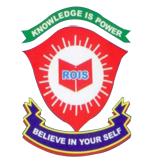 ROYAL OAK INTERNATIONAL SCHOOLSR. SEC. C.B.S.E. AFFILIATED (2019-20)PA-I SYLLABUS OF CLASS – II ENGLISHMCBCH-1 The wind & the sun and  CH- 4 Friendship*Poem : The wind                   *Poem : Friends are specialGrammar : Sentences, Punctuation, Nouns Writing : Few lines about “My grandparents”HINDIikB &  1 fu;e ¼dfork ½ikB & 2 vksyh vkSj iksYkh ikB & 4 esgur dk QYk ¼dfork½ikB & 3 UkV[kV canj iBu & ikBu ] Jqrys[k O;kdj.k ikB & 1 O;fDr okpd laKkIkkB & 2 tkfr okpd laKkikB & 3 Hkko okpd laKkikB & 4 vuqLokj vkSj vuqukfld IkkB & 5 M+ vkSj < dk lgh iz;ksxMATHSCh-2 Ordinal Numbers Ch-3 Three digit NumbersCh-5 AdditionCh-6 SubtractionDodging tables 2 to 7EVSCh 1- Body and HealthCh 2- Inside my body Ch 3- Family and FriendsCh 4- House we live InCOMPUTERCh – 1 : Know about computerCh – 7 : Knowing windowsCh – 9 : Draw and PaintPractical: PaintG.K.Page no . 3 to Page no. 15